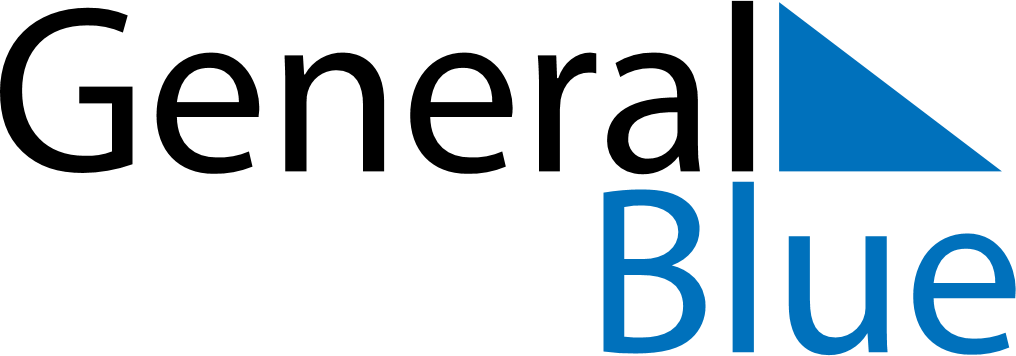 February 2024February 2024February 2024February 2024February 2024February 2024Santander, Cantabria, SpainSantander, Cantabria, SpainSantander, Cantabria, SpainSantander, Cantabria, SpainSantander, Cantabria, SpainSantander, Cantabria, SpainSunday Monday Tuesday Wednesday Thursday Friday Saturday 1 2 3 Sunrise: 8:32 AM Sunset: 6:24 PM Daylight: 9 hours and 52 minutes. Sunrise: 8:31 AM Sunset: 6:26 PM Daylight: 9 hours and 55 minutes. Sunrise: 8:30 AM Sunset: 6:27 PM Daylight: 9 hours and 57 minutes. 4 5 6 7 8 9 10 Sunrise: 8:29 AM Sunset: 6:29 PM Daylight: 10 hours and 0 minutes. Sunrise: 8:27 AM Sunset: 6:30 PM Daylight: 10 hours and 2 minutes. Sunrise: 8:26 AM Sunset: 6:31 PM Daylight: 10 hours and 5 minutes. Sunrise: 8:25 AM Sunset: 6:33 PM Daylight: 10 hours and 7 minutes. Sunrise: 8:24 AM Sunset: 6:34 PM Daylight: 10 hours and 10 minutes. Sunrise: 8:22 AM Sunset: 6:35 PM Daylight: 10 hours and 12 minutes. Sunrise: 8:21 AM Sunset: 6:37 PM Daylight: 10 hours and 15 minutes. 11 12 13 14 15 16 17 Sunrise: 8:20 AM Sunset: 6:38 PM Daylight: 10 hours and 18 minutes. Sunrise: 8:18 AM Sunset: 6:39 PM Daylight: 10 hours and 20 minutes. Sunrise: 8:17 AM Sunset: 6:41 PM Daylight: 10 hours and 23 minutes. Sunrise: 8:16 AM Sunset: 6:42 PM Daylight: 10 hours and 26 minutes. Sunrise: 8:14 AM Sunset: 6:43 PM Daylight: 10 hours and 29 minutes. Sunrise: 8:13 AM Sunset: 6:45 PM Daylight: 10 hours and 31 minutes. Sunrise: 8:11 AM Sunset: 6:46 PM Daylight: 10 hours and 34 minutes. 18 19 20 21 22 23 24 Sunrise: 8:10 AM Sunset: 6:47 PM Daylight: 10 hours and 37 minutes. Sunrise: 8:08 AM Sunset: 6:49 PM Daylight: 10 hours and 40 minutes. Sunrise: 8:07 AM Sunset: 6:50 PM Daylight: 10 hours and 43 minutes. Sunrise: 8:05 AM Sunset: 6:51 PM Daylight: 10 hours and 45 minutes. Sunrise: 8:04 AM Sunset: 6:53 PM Daylight: 10 hours and 48 minutes. Sunrise: 8:02 AM Sunset: 6:54 PM Daylight: 10 hours and 51 minutes. Sunrise: 8:01 AM Sunset: 6:55 PM Daylight: 10 hours and 54 minutes. 25 26 27 28 29 Sunrise: 7:59 AM Sunset: 6:57 PM Daylight: 10 hours and 57 minutes. Sunrise: 7:58 AM Sunset: 6:58 PM Daylight: 11 hours and 0 minutes. Sunrise: 7:56 AM Sunset: 6:59 PM Daylight: 11 hours and 3 minutes. Sunrise: 7:54 AM Sunset: 7:01 PM Daylight: 11 hours and 6 minutes. Sunrise: 7:53 AM Sunset: 7:02 PM Daylight: 11 hours and 9 minutes. 